Государственное  профессиональное образовательное учреждение Ярославской области Мышкинский политехнический колледж"УТВЕРЖДАЮ":ДИРЕКТОР ГПОУ ЯО 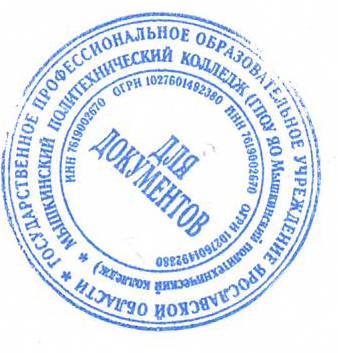 Мышкинского политехнического колледжа______________Т.А. Кошелева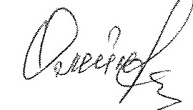 «30» августа 2021 г Приказ№_____от______2021 годаРАБОЧАЯ ПРОГРАММАМДК.05.02. Выполнение работ по рабочей профессии водителей автомобиля категории «С»Специальность : 35.02.07 "Механизация сельского хозяйства"Форма обучения: очнаяНормативный срок обучения: 2 года 10 месяцевРазработчик:преподавательМолодцова М.Н.СОГЛАСОВАНО НА ЗАСЕДАНИИ МК«30» августа 2021 г.Мышкин, 2021ПАСПОРТ РАБОЧЕЙ ПРОГРАММЫ ПРОФЕССИОНАЛЬНОГО МОДУЛЯОбласть применения рабочей программыРабочая программа учебной дисциплины МДК.05.02. Выполнение работ по рабочей профессии водителей автомобиля категории «С»является частью программы подготовки специалистов среднего звена по специальности35.02.07 Механизация сельского хозяйства базовой подготовки, разработанной в государственном профессиональном образовательном учреждении Ярославской области Мышкинском политехническом колледже в части освоении основного профессионального модуля: ПМ5 Выполнение работ по одной или нескольким профессиям рабочим должностям служащих  Цели и задачи профессионального модуляОбязательная частьС целью овладения указанным видом профессиональной деятельности и соответствующими профессиональными компетенциями обучающийся в ходе освоения профессионального модуля должениметь практический опыт:управления автомобилями категорией Суметь:оформлять учетную документацию;соблюдать Правила дорожного движения;	безопасно управлять транспортными средствами в различных дорожных и метеорологических условиях;уверено действовать в нештатных ситуациях;	управлять своим эмоциональным состоянием, уважать права других участников дорожного движения, конструктивно разрешать межличностные конфликты, возникающие между участниками дорожного движения;	выполнять контрольный осмотр транспортных средств перед выездом и при выполнении поездки;	заправлять транспортные средства горюче-смазочными материалами и специальными жидкостями с соблюдением экологических требований;	устранять возникшие во время эксплуатации транспортных средств мелкие неисправности, не требующие разборки узлов и агрегатов, с соблюдением требований техники безопасности;соблюдать режим труда и отдыха;	обеспечивать прием, размещение, крепление и перевозку грузов, а также безопасную посадку, перевозку и высадку пассажиров;получать, оформлять и сдавать путевую и транспортную документацию;	принимать возможные меры для оказания первой помощи пострадавшим при дорожно-транспортных происшествиях;соблюдать требования по транспортировке пострадавших;использовать средства пожаротушения.знать:	основы законодательства в сфере дорожного движения, Правила дорожного движения;правила эксплуатации транспортных средств;правила перевозки грузов и пассажиров;	виды ответственности за нарушение Правил дорожного движения, правил эксплуатации транспортных средств и норм по охране окружающей среды в соответствии с законодательством Российской Федерации;	назначение, расположение, принцип действия основных механизмов и приборов транспортных средств;	правила техники безопасности при проверке технического состояния транспортных средств, проведении погрузочно-разгрузочных работ;	порядок выполнения контрольного осмотра транспортных средств перед поездкой и работ по его техническому обслуживанию;	перечень неисправностей и условий, при которых запрещается эксплуатация транспортных средств или их дальнейшее движение;	приѐмы устранения неисправностей и выполнения работ по техническому обслуживанию;правила обращения с эксплуатационными материалами;	требования, предъявляемые к режиму труда и отдыха, правила и нормы охраны труда и техники безопасности;основы безопасного управления транспортными средствами;порядок оформления путевой и товарно-транспортной документации;порядок действия водителя в нештатных ситуациях;	комплектацию аптечки, назначение и правила применения входящих в еѐ состав средств;	приѐмы	и	последовательность	действий	по	оказанию	первой	помощи пострадавшим при дорожно-транспортных происшествиях;правила применения средств пожаротушения.РЕЗУЛЬТАТЫ ОСВОЕНИЯ ПРОФЕССИОНАЛЬНОГО МОДУЛЯ Результатом		освоения			профессионального			модуля		является	овладение обучающимися		видом		профессиональной		деятельности	Выполнение		работ	по профессии 	Водитель	автомобиля	кат С		в			том		числе		профессиональными компетенциями (ПК), указанными в ФГОС		по специальности 35.02.07 Механизация сельского хозяйства:В процессе освоения ПМ студенты должны овладеть общими компетенциями (ОК):2. СТРУКТУРА И СОДЕРЖАНИЕ УЧЕБНОЙ ДИСЦИПЛИНЫ2.1. Объем учебной дисциплины и виды учебной работы2.2. СТРУКТУРА И СОДЕРЖАНИЕ УЧЕБНОЙ ДИСЦИПЛИНЫТЕМАТИЧЕСКИЙ ПЛАН И ПРОГРАММАПРЕДМЕТА МДК.05.02. Выполнение работ по рабочей профессии водителей автомобиля категории «С»│ 1.  │ ПРОГРАММАСоздана на основании рабочей программы ПДД и  примерной программы
профессиональной подготовки водителей транспортных средств категории "С"
(утв. приказом Министерства образования и науки РФ от 26 декабря 2013 г. N 1408) с изменением и дополнениямиот 19.10.2017г.МДК.05.02. Теоретическая подготовка водителейавтомобиля категории Учебный предмет "Основы законодательства в сфере дорожного движения".Распределение учебных часов по разделам и темамТаблица Подпункт 3.1.1.1 изменен с 25 ноября 2017 г. - Приказ Минобрнауки России от 19 октября 2017 г. N 1016См. предыдущую редакцию3.1.1.1. Законодательство в сфере дорожного движения.Законодательство, определяющее правовые основы обеспечения безопасности дорожного движения и регулирующее отношения в сфере взаимодействия общества и природы: общие положения; права и обязанности граждан, общественных и иных организаций в области охраны окружающей среды; ответственность за нарушение законодательства в области охраны окружающей среды.Законодательство, устанавливающее ответственность за нарушения в сфере дорожного движения: задачи и принципы Уголовного кодекса Российской Федерации; понятие преступления и виды преступлений; понятие и цели наказания, виды наказаний; экологические преступления; ответственность за преступления против безопасности движения и эксплуатации транспорта; задачи и принципы законодательства об административных правонарушениях; административное правонарушение и административная ответственность; административное наказание; назначение административного наказания; административные правонарушения в области охраны окружающей среды и природопользования; административные правонарушения в области дорожного движения; административные правонарушения против порядка управления; исполнение постановлений по делам об административных правонарушениях; размеры штрафов за административные правонарушения; гражданское законодательство; возникновение гражданских прав и обязанностей, осуществление и защита гражданских прав; объекты гражданских прав; право собственности и другие вещные права; аренда транспортных средств; страхование; оформление документов о дорожно-транспортном происшествии без участия уполномоченных на то сотрудников полиции; обязательства вследствие причинения вреда; возмещение вреда лицом, застраховавшим свою ответственность; ответственность за вред, причиненный деятельностью, создающей повышенную опасность для окружающих; ответственность при отсутствии вины причинителя вреда; общие положения; условия и порядок осуществления обязательного страхования; компенсационные выплаты.3.1.1.2. Правила дорожного движения.Общие положения, основные понятия и термины, используемые в Правилах дорожного движения: значение Правил дорожного движения в обеспечении порядка и безопасности дорожного движения; структура Правил дорожного движения; дорожное движение; дорога и ее элементы; пешеходные переходы, их виды и обозначения с помощью дорожных знаков и дорожной разметки; прилегающие территории: порядок въезда, выезда и движения по прилегающим к дороге территориям; порядок движения в жилых зонах; автомагистрали, порядок движения различных видов транспортных средств по автомагистралям; запрещения, вводимые на автомагистралях; перекрестки, виды перекрестков в зависимости от способа организации движения; определение приоритета в движении; железнодорожные переезды и их разновидности; участники дорожного движения; лица, наделенные полномочиями по регулированию дорожного движения; виды транспортных средств; организованная транспортная колонна; ограниченная видимость, участки дорог с ограниченной видимостью; опасность для движения; дорожно-транспортное происшествие; перестроение, опережение, обгон, остановка и стоянка транспортных средств; темное время суток, недостаточная видимость; меры безопасности, предпринимаемые водителями транспортных средств, при движении в тёмное время суток и в условиях недостаточной видимости; населенный пункт: обозначение населенных пунктов с помощью дорожных знаков; различия в порядке движения по населенным пунктам в зависимости от их обозначения.Обязанности участников дорожного движения: общие обязанности водителей; документы, которые водитель механического транспортного средства обязан иметь при себе и передавать для проверки сотрудникам полиции; обязанности водителя по обеспечению исправного технического состояния транспортного средства; порядок прохождения освидетельствования на состояние алкогольного опьянения и медицинского освидетельствования на состояние опьянения; порядок предоставления транспортных средств должностным лицам; обязанности водителей, причастных к дорожно-транспортному происшествию; запретительные требования, предъявляемые к водителям; права и обязанности водителей транспортных средств, движущихся с включенным проблесковым маячком синего цвета (маячками синего и красного цветов) и специальным звуковым сигналом; обязанности других водителей по обеспечению беспрепятственного проезда указанных транспортных средств и сопровождаемых ими транспортных средств; обязанности пешеходов и пассажиров по обеспечению безопасности дорожного движения.Дорожные знаки: значение дорожных знаков в общей системе организации дорожного движения; классификация дорожных знаков; основной, предварительный, дублирующий, повторный знак; временные дорожные знаки; требования к расстановке знаков; назначение предупреждающих знаков; порядок установки предупреждающих знаков различной конфигурации; название и значение предупреждающих знаков; действия водителя при приближении к опасному участку дороги, обозначенному соответствующим предупреждающим знаком; назначение знаков приоритета; название, значение и порядок их установки; действия водителей в соответствии с требованиями знаков приоритета; назначение запрещающих знаков; название, значение и порядок их установки; распространение действия запрещающих знаков на различные виды транспортных средств; действия водителей в соответствии с требованиями запрещающих знаков; зона действия запрещающих знаков; название, значение и порядок установки предписывающих знаков; распространение действия предписывающих знаков на различные виды транспортных средств; действия водителей в соответствии с требованиями предписывающих знаков; назначение знаков особых предписаний; название, значение и порядок их установки; особенности движения по участкам дорог, обозначенным знаками особых предписаний; назначение информационных знаков; название, значение и порядок их установки; действия водителей в соответствии с требованиями информационных знаков; назначение знаков сервиса; название, значение и порядок установки знаков сервиса; назначение знаков дополнительной информации (табличек); название и взаимодействие их с другими знаками; действия водителей с учетом требований знаков дополнительной информации.Дорожная разметка и ее характеристики: значение разметки в общей системе организации дорожного движения, классификация разметки; назначение и виды горизонтальной разметки; постоянная и временная разметка; цвет и условия применения каждого вида горизонтальной разметки; действия водителей в соответствии с ее требованиями; взаимодействие горизонтальной разметки с дорожными знаками; назначение вертикальной разметки; цвет и условия применения вертикальной разметки.Порядок движения и расположение транспортных средств на проезжей части: предупредительные сигналы; виды и назначение сигналов; правила подачи сигналов световыми указателями поворотов и рукой; начало движения, перестроение; повороты направо, налево и разворот; поворот налево и разворот на проезжей части с трамвайными путями; движение задним ходом; случаи, когда водители должны уступать дорогу транспортным средствам, приближающимся справа; движение по дорогам с полосой разгона и торможения; средства организации дорожного движения, дающие водителю информацию о количестве полос движения; определение количества полос движения при отсутствии данных средств; порядок движения транспортных средств по дорогам с различной шириной проезжей части; порядок движения тихоходных транспортных средств; движение безрельсовых транспортных средств по трамвайным путям попутного направления, расположенным слева на одном уровне с проезжей частью; движение транспортных средств по обочинам, тротуарам и пешеходным дорожкам; выбор дистанции, интервалов и скорости в различных условиях движения; допустимые значения скорости движения для различных видов транспортных средств и условий перевозки; обгон, опережение; объезд препятствия и встречный разъезд; действия водителей перед началом обгона и при обгоне; места, где обгон запрещен; опережение транспортных средств при проезде пешеходных переходов; объезд препятствия; встречный разъезд на узких участках дорог; встречный разъезд на подъемах и спусках; приоритет маршрутных транспортных средств; пересечение трамвайных путей вне перекрестка; порядок движения по дороге с выделенной полосой для маршрутных транспортных средств и транспортных средств, используемых в качестве легкового такси; правила поведения водителей в случаях, когда троллейбус или автобус начинает движение от обозначенного места остановки; учебная езда; требования к обучающему, обучаемому и механическому транспортному средству, на котором проводится обучение; дороги и места, где запрещается учебная езда; дополнительные требования к движению велосипедов, мопедов, гужевых повозок, а также прогону животных; ответственность водителей за нарушения порядка движения и расположения транспортных средств на проезжей части. Решение ситуационных задач.Остановка и стоянка транспортных средств: порядок остановки и стоянки; способы постановки транспортных средств на стоянку; длительная стоянка вне населенных пунктов; остановка и стоянка на автомагистралях; места, где остановка и стоянка запрещены; остановка и стоянка в жилых зонах; вынужденная остановка; действия водителей при вынужденной остановке в местах, где остановка запрещена, а также на автомагистралях и железнодорожных переездах; правила применения аварийной сигнализации и знака аварийной остановки при вынужденной остановке транспортного средства; меры, предпринимаемые водителем после остановки транспортного средства; ответственность водителей транспортных средств за нарушения правил остановки и стоянки. Решение ситуационных задач.Регулирование дорожного движения: средства регулирования дорожного движения; значения сигналов светофора, действия водителей и пешеходов в соответствии с этими сигналами; реверсивные светофоры; светофоры для регулирования движения трамваев, а также других маршрутных транспортных средств, движущихся по выделенной для них полосе; светофоры для регулирования движения через железнодорожные переезды; значение сигналов регулировщика для безрельсовых транспортных средств, трамваев и пешеходов; порядок остановки при сигналах светофора или регулировщика, запрещающих движение; действия водителей и пешеходов в случаях, когда указания регулировщика противоречат сигналам светофора, дорожным знакам и разметке.Проезд перекрестков: общие правила проезда перекрестков; преимущества трамвая на перекрестке; регулируемые перекрестки; правила проезда регулируемых перекрестков; порядок движения по перекрёстку, регулируемому светофором с дополнительными секциями; нерегулируемые перекрестки; правила проезда нерегулируемых перекрестков равнозначных и неравнозначных дорог; очередность проезда перекрестка неравнозначных дорог, когда главная дорога меняет направление; действия водителя в случае, если он не может определить наличие покрытия на дороге (темное время суток, грязь, снег) и при отсутствии знаков приоритета; ответственность водителей за нарушения правил проезда перекрестков. Решение ситуационных задач.Проезд пешеходных переходов, мест остановок маршрутных транспортных средств и железнодорожных переездов: правила проезда нерегулируемых пешеходных переходов; правила проезда регулируемых пешеходных переходов; действия водителей при появлении на проезжей части слепых пешеходов; правила проезда мест остановок маршрутных транспортных средств; действия водителя транспортного средства, имеющего опознавательные знаки "Перевозка детей" при посадке детей в транспортное средство и высадке из него, а также водителей, приближающихся к такому транспортному средству; правила проезда железнодорожных переездов; места остановки транспортных средств при запрещении движения через переезд; запрещения, действующие на железнодорожном переезде; случаи, требующие согласования условий движения через переезд с начальником дистанции пути железной дороги; ответственность водителей за нарушения правил проезда пешеходных переходов, мест остановок маршрутных транспортных средств и железнодорожных переездов. Решение ситуационных задач.Порядок использования внешних световых приборов и звуковых сигналов: правила использования внешних световых приборов в различных условиях движения; действия водителя при ослеплении; обозначение транспортного средства при остановке и стоянке в темное время суток на неосвещенных участках дорог, а также в условиях недостаточной видимости; обозначение движущегося транспортного средства в светлое время суток; порядок использования противотуманных фар и задних противотуманных фонарей; использование фары-искателя, фары-прожектора и знака автопоезда; порядок применения звуковых сигналов в различных условиях движения.Буксировка транспортных средств, перевозка людей и грузов: условия и порядок буксировки механических транспортных средств на гибкой сцепке, жесткой сцепке и методом частичной погрузки; перевозка людей в буксируемых и буксирующих транспортных средствах; случаи, когда буксировка запрещена; требование к перевозке людей в грузовом автомобиле; обязанности водителя перед началом движения; дополнительные требования при перевозке детей; случаи, когда запрещается перевозка людей; правила размещения и закрепления груза на транспортном средстве; перевозка грузов, выступающих за габариты транспортного средства; обозначение перевозимого груза; случаи, требующие согласования условий движения транспортных средств с Государственной инспекцией безопасности дорожного движения Министерства внутренних дел Российской Федерации (далее - Госавтоинспекция).Требования к оборудованию и техническому состоянию транспортных средств: общие требования; порядок прохождения технического осмотра; неисправности и условия, при наличии которых запрещается эксплуатация транспортных средств; типы регистрационных знаков, применяемые для различных групп транспортных средств; требования к установке государственных регистрационных знаков на транспортных средствах; опознавательные знаки транспортных средств. Учебный предмет "Основы управления транспортными средствами".Распределение учебных часов по разделам и темамТаблица 4Дорожное движение: дорожное движение как система управления водитель-автомобиль-дорога (ВАД); показатели качества функционирования системы ВАД; понятие о дорожно-транспортном происшествии (ДТП); виды дорожно-транспортных происшествий; причины возникновения дорожно-транспортных происшествий; анализ безопасности дорожного движения (БДД) в России; система водитель-автомобиль (ВА); цели и задачи управления транспортным средством; различие целей и задач управления транспортным средством при участии в спортивных соревнованиях, и при участии в дорожном движении; элементы системы водитель-автомобиль; показатели качества управления транспортным средством: эффективность и безопасность; безаварийность как условие достижения цели управления транспортным средством; классификация автомобильных дорог; транспортный поток; средняя скорость; интенсивность движения и плотность транспортного потока; пропускная способность дороги; средняя скорость и плотность транспортного потока; соответствующие пропускной способности дороги; причины возникновения заторов.Профессиональная надежность водителя: понятие о надежности водителя; анализ деятельности водителя; информация, необходимая водителю для управления транспортным средством; обработка информации; сравнение текущей информации с безопасными значениями, сформированными в памяти водителя, в процессе обучения и накопления опыта; штатные и нештатные ситуации; снижение надежности водителя при неожиданном возникновении нештатной ситуации; влияние прогноза возникновения нештатной ситуации, стажа и возраста водителя на время его реакции; влияние скорости движения транспортного средства на размеры поля зрения и концентрацию внимания; влияние личностных качеств водителя на надежность управления транспортным средством; влияние утомления на надежность водителя; зависимость надежности водителя от продолжительности управления автомобилем; режим труда и отдыха водителя; зависимость надежности водителя от различных видов недомоганий, продолжительности нетрудоспособности в течение года, различных видов заболеваний, курения и степени опьянения; мотивы безопасного и эффективного управления транспортным средством.Влияние свойств транспортного средства на эффективность и безопасность управления: силы, действующие на транспортное средство в различных условиях движения; уравнение тягового баланса; сила сцепления колес с дорогой; понятие о коэффициенте сцепления; изменение коэффициента сцепления в зависимости от погодных условий, режимов движения транспортного средства, состояния шин и дорожного покрытия; условие движения без буксования колес; свойства эластичного колеса; круг силы сцепления; влияние величины продольной реакции на поперечную реакцию; деформации автошины при разгоне, торможении, действии боковой силы; угол увода; гидроскольжение и аквапланирование шины; силы и моменты, действующие на транспортное средство при торможении и при криволинейном движении; скоростные и тормозные свойства, поворачиваемость транспортного средства; устойчивость продольного и бокового движения транспортного средства; условия потери устойчивости бокового движения транспортного средства при разгоне, торможении и повороте; устойчивость против опрокидывания; резервы устойчивости транспортного средства; управляемость продольным и боковым движением транспортного средства; влияние технического состояния систем управления, подвески и шин на управляемость.Дорожные условия и безопасность движения: динамический габарит транспортного средства; опасное пространство, возникающее вокруг транспортного средства при движении; изменение размеров и формы опасного пространства при изменении скорости и траектории движения транспортного средства; понятие о тормозном и остановочном пути; зависимость расстояния, пройденного транспортным средством за время реакции водителя и время срабатывания тормозного привода, от скорости движения транспортного средства, его технического состояния, а также состояния дорожного покрытия; безопасная дистанция в секундах и метрах; способы контроля безопасной дистанции; безопасный боковой интервал; резервы управления скоростью, ускорением, дистанцией и боковым интервалом; условия безопасного управления; дорожные условия и прогнозирование изменения дорожной ситуации; выбор скорости, ускорения, дистанции и бокового интервала с учетом геометрических параметров дороги и условий движения; влияние плотности транспортного потока на вероятность и тип ДТП; зависимость безопасной дистанции от категорий транспортных средств в паре "ведущий - ведомый"; безопасные условия обгона (опережения); повышение риска ДТП при увеличении отклонения скорости транспортного средства от средней скорости транспортного потока; повышение вероятности возникновения ДТП при увеличении неравномерности движения транспортного средства в транспортном потоке. Решение ситуационных задач.Принципы эффективного и безопасного управления транспортным средством: влияние опыта, приобретаемого водителем, на уровень аварийности в дорожном движении; наиболее опасный период накопления водителем опыта; условия безопасного управления транспортным средством; регулирование скорости движения транспортного средства с учетом плотности транспортного потока; показатели эффективности управления транспортным средством; зависимость средней скорости транспортного средства от его максимальной скорости в транспортных потоках различной плотности; снижение эксплуатационного расхода топлива - действенный способ повышения эффективности управления транспортным средством; безопасное и эффективное управления транспортным средством; проблема экологической безопасности; принципы экономичного управления транспортным средством; факторы, влияющие на эксплуатационный расход топлива.Обеспечение безопасности наиболее уязвимых участников дорожного движения: безопасность пассажиров транспортных средств; результаты исследований, позволяющие утверждать о необходимости и эффективности использования ремней безопасности; опасные последствия срабатывания подушек безопасности для непристегнутых водителя и пассажиров транспортных средств; использование ремней безопасности; детская пассажирская безопасность; назначение, правила подбора и установки детских удерживающих устройств; необходимость использования детских удерживающих устройств при перевозке детей до 12-летнего возраста; безопасность пешеходов и велосипедистов; подушки безопасности для пешеходов и велосипедистов; световозвращающие элементы их типы и эффективность использования; особенности проезда нерегулируемых пешеходных переходов, расположенных вблизи детских учреждений; обеспечение безопасности пешеходов и велосипедистов при движении в жилых зонах.Учебный предмет "Организация и выполнение грузовых перевозок автомобильным транспортом".Распределение учебных часов по разделам и темамТаблица 10Нормативные правовые акты, определяющие порядок перевозки грузов автомобильным транспортом: заключение договора перевозки грузов; предоставление транспортных средств, контейнеров для перевозки грузов; прием груза для перевозки; погрузка грузов в транспортные средства и выгрузка грузов из них; сроки доставки груза; выдача груза; хранение груза в терминале перевозчика; очистка транспортных средств, контейнеров; заключение договора фрахтования транспортного средства для перевозки груза; особенности перевозки отдельных видов грузов; порядок составления актов и оформления претензий; предельно допустимые массы, осевые нагрузки и габариты транспортных средств; формы и порядок заполнения транспортной накладной и заказа-наряда на предоставление транспортного средства.Основные показатели работы грузовых автомобилей: технико-эксплуатационные показатели работы грузовых автомобилей; повышение грузоподъемности подвижного состава; зависимость производительности труда водителя от грузоподъемности подвижного состава; экономическая эффективность автомобильных перевозок.Организация грузовых перевозок: централизованные перевозки грузов, эффективность централизованных перевозок; организация перевозок различных видов грузов; принципы организации перевозок массовых навалочных и сыпучих грузов; перевозка крупногабаритных и тяжеловесных грузов; специализированный подвижной состав; перевозка строительных грузов; способы использования грузовых автомобилей; перевозка грузов по рациональным маршрутам; маятниковый и кольцевой маршруты; челночные перевозки; перевозка грузов по часам графика; сквозное движение, система тяговых плеч; перевозка грузов в контейнерах и пакетами; пути снижения себестоимости автомобильных перевозок; междугородные перевозки.Диспетчерское руководство работой подвижного состава: диспетчерская система руководства перевозками; порядок и способы взаимодействия с диспетчерской службой автотранспортной организации, в том числе посредством спутниковых систем мониторинга транспортных средств, включая систему ГЛОНАСС; централизованная и децентрализованная системы диспетчерского руководства; контроль за работой подвижного состава на линии; диспетчерское руководство работой грузового автомобиля на линии; формы и технические средства контроля и диспетчерской связи с водителями, работающими на линии, и клиентурой; оформление и сдача путевых листов и товарно-транспортных документов при возвращении с линии; обработка путевых листов; оперативный учет работы водителей; порядок оформления документов при несвоевременном возвращении с линии; нормы расхода топлива и смазочных материалов для автомобилей, используемых в качестве легкового такси; мероприятия по экономии топлива и смазочных материалов, опыт передовых водителей.Применение тахографов: виды контрольных устройств (тахографов), допущенных к применению для целей государственного контроля (надзора) за режимом труда и отдыха водителей на территории Российской Федерации; характеристики и функции технических устройств (тахографов), применяемых для контроля за режимами труда и отдыха водителей; технические, конструктивные и эксплуатационные характеристики контрольных устройств различных типов (аналоговых, цифровых). Правила использования контрольного устройства; порядок применения карт, используемых в цифровых устройствах контроля за режимом труда и отдыха водителей; техническое обслуживание контрольных устройств, устанавливаемых на транспортных средствах; выявление неисправностей контрольных устройств. Практическое занятие по применению тахографа IV. Планируемые результаты освоения примерной программы В результате освоения Примерной программы обучающиеся должны знать:Правила дорожного движения, основы законодательства в сфере дорожного движения;правила обязательного страхования гражданской ответственности владельцев транспортных средств;основы безопасного управления транспортными средствами;цели и задачи управления системами "водитель-автомобиль-дорога" и "водитель-автомобиль";особенности наблюдения за дорожной обстановкой;способы контроля безопасной дистанции и бокового интервала;порядок вызова аварийных и спасательных служб;основы обеспечения безопасности наиболее уязвимых участников дорожного движения: пешеходов, велосипедистов;основы обеспечения детской пассажирской безопасности;проблемы, связанные с нарушением правил дорожного движения водителями транспортных средств и их последствиями;правовые аспекты (права, обязанности и ответственность) оказания первой помощи;современные рекомендации по оказанию первой помощи;методики и последовательность действий по оказанию первой помощи;состав аптечки первой помощи (автомобильной) и правила использования ее компонентов.В результате освоения Примерной программы обучающиеся должны уметь:безопасно и эффективно управлять транспортным средством (составом транспортных средств) в различных условиях движения;соблюдать Правила дорожного движения при управлении транспортным средством (составом транспортных средств);управлять своим эмоциональным состоянием;конструктивно разрешать противоречия и конфликты, возникающие в дорожном движении;выполнять ежедневное техническое обслуживание транспортного средства (состава транспортных средств);устранять мелкие неисправности в процессе эксплуатации транспортного средства (состава транспортных средств);обеспечивать безопасную посадку и высадку пассажиров, их перевозку, либо прием, размещение и перевозку грузов;выбирать безопасные скорость, дистанцию и интервал в различных условиях движения;информировать других участников движения о намерении изменить скорость и траекторию движения транспортного средства, подавать предупредительные сигналы рукой;использовать зеркала заднего вида при маневрировании;прогнозировать и предотвращать возникновение опасных дорожно-транспортных ситуаций в процессе управления транспортным средством (составом транспортных средств);своевременно принимать правильные решения и уверенно действовать в сложных и опасных дорожных ситуациях;выполнять мероприятия по оказанию первой помощи пострадавшим в дорожно-транспортном происшествии;совершенствовать свои навыки управления транспортным средством (составом транспортных средств).УСЛОВИЯ РЕАЛИЗАЦИИ МДК05.02Требования к минимальному материально-техническомуобеспечению.Реализация программы ПМ.05 Выполнение работ по профессиям  Водитель автомобиля требует наличия учебного кабинета «ПДД».Оборудование кабинета «ПДД»партыстульякомпьютерыстенд «Дорожные знаки»стенд «Светофоры»унифицированная	панорамная	магнитная	доска	«Светофоры	в дорожных ситуациях»комплекты плакатов по Правилам дорожного движенияРеализация	рабочей	программы	ПМ	предполагает	обязательную производственную практику.Информационное обеспечение. Основные источникиПравила дорожного движения РФ, 2018 г.Майборода О.В. Основы управления автомобилем и безопасность движения ИЦ «Академия», 2015. - 256сНиколенко В.Н. Первая доврачебная помощь:	учебник	водителя автотранспортных средств категорий «А», «В», «С», «Д», «Е»/ В.Н.Николенко, Г.А. Блувштейн, Г.М. Карнаухов.-4-е изд.,стер. - М.:Издательский центр «Академия», 2014. - 160сПодготовка водителей категории «В» и «С» учебный видеокурс Школа водительского мастерства Моисеев - ГраховПравила дорожного движения Российской Федерации М., издательский центр «Академия», КЖИ «За рулем», 2017.Правила дорожного движения. Новейшая методика обучения (+СД)Смагин А.В. Правовые основы деятельности водителя: учебник водителя автотранспортных средств категорий «А», «В», «С», «Д», «Е»/ А,В, Смагин. - 4-е изд., испр. - М.: Издательский центр «Академия», 2015. - 112с.Учебное пособие для подготовки водителей транспортных средств категорий«А», «Б», «С» издательство Третий Рим, 2016.- 270с.	Эксплуатация автомобилей и охрана на автотранспорте. ООО «Феникс» 2015. - 416с.Яковлев В.Ф. Учебник по вождению легкового автомобиля. Издательство Третий Рим. 2015.Дополнительные источники	Болотов	А.К.,	Гуревич	А.И.,	Фортуна	В.И.	Эксплуатация сельскохозяйственных тракторов. – М.: Колос, 2014.	Гельман	Б.М.,	Москвин	М.В.	Сельскохозяйственные	тракторы	и автомобили. – М.: Колос, 2015.	Иларионов В.А. Правила дорожного движения и основы безопасного управления автомобилем. Москва «Транспорт» 2016.-415с.Рыбалко А.Г. и др. Сельскохозяйственные машины. – М.: Колос, 2014.	Стефанский В.В. Эксплуатация комбайнов «ДОН». – М.: Росагропромиздат, 2015.	Тимофеев	Ю.Л.	Электрооборудование	автомобилей.	Устранение	и предупреждение неисправностей. – М.: «Транспорт», 2015.5. КОНТРОЛЬ И ОЦЕНКА РЕЗУЛЬТАТОВ ОСВОЕНИЯ  МДК05.02Формы и методы контроля и оценки результатов обучения должны позволять проверять у обучающихся не только сформированность профессиональных компетенций, но и развитие общих компетенций и обеспечивающих их умений.КодНаименование результата обученияПК 5.5.Управлять автомобилямиПК 5.6.Выполнять работы по транспортировке грузов и перевозке пассажиров.ПК 5.7.Осуществлять техническое обслуживание транспортных средств в путиследования.ПК 5.8.Устранять мелкие неисправности, возникающие во время эксплуатациитранспортных средств.ПК 5.9.Работать с документацией установленной формы.ПК 5.10.Проводить первоочередные мероприятия на месте дорожно-транспортного происшествия.КодНаименование результата обученияОК 1.Понимать сущность и социальную значимость своей будущейпрофессии, проявлять к ней устойчивый интерес.ОК 2.Организовывать собственную деятельность, выбирать типовыеметоды и способы выполнения профессиональных задач, оценивать их эффективность и качество.ОК 3.Принимать решения в стандартных и нестандартных ситуациях инести за них ответственностьОК 4.Осуществлять поиск и использование информации, необходимой для эффективного выполнения профессиональных задач,профессионального и личностного развития.ОК 5.Использовать информационно-коммуникационные технологии впрофессиональной деятельности.ОК 6.Работать в коллективе и команде, эффективно общаться с коллегами,руководством, потребителями.ОК 7.Брать за себя ответственность за работу членов команды(подчиненных), за результат выполнения заданий.ОК 8.Самостоятельно определять задачи профессионального и личностного развития, заниматься самообразованием, осознанно планироватьповышение квалификации.ОК 9.Ориентироваться в условиях частой сменой технологий впрофессиональной деятельности.Вид учебной работыКоличество часов Максимальная учебная нагрузка (всего)73Обязательная аудиторная учебная нагрузка (всего) 38/14/12в том числе:        практические занятия4Самостоятельная работа обучающегося (всего)32в том числе:       внеаудиторная самостоятельная работа32Итоговая аттестация в форме дифференцированного зачетаИтоговая аттестация в форме дифференцированного зачетаНаименование разделов профессионального модуля (ПМ), междисциплинарных курсов (МДК) и темСодержание учебного материала, практические занятия, самостоятельная работа обучающихся.Содержание учебного материала, практические занятия, самостоятельная работа обучающихся.Содержание учебного материала, практические занятия, самостоятельная работа обучающихся.Объем часовУровень освоенияУровень освоения1222344МДК.05.02. Выполнение работ по рабочей профессии водителейавтомобиля категории «С»Тема 1. Основы законодательства в сфере дорожного движенияСодержаниеСодержание3838Тема 1. Основы законодательства в сфере дорожного движения1Законодательство, определяющее правовые основы обеспечения безопасности дорожного движения и регулирующее отношения в сфере взаимодействия общества и природы11Тема 1. Основы законодательства в сфере дорожного движения2Законодательство, устанавливающее ответственность за нарушения в сфере дорожного движения11Тема 1. Основы законодательства в сфере дорожного движения3Законодательство, устанавливающее ответственность за нарушения в сфере дорожного движения11Тема 1. Основы законодательства в сфере дорожного движения4Законодательство, устанавливающее ответственность за нарушения в сфере дорожного движения11Тема 1. Основы законодательства в сфере дорожного движения5Общие положения. Правил дорожного движения112Тема 1. Основы законодательства в сфере дорожного движения6Общие положения. Правил дорожного движения112Тема 1. Основы законодательства в сфере дорожного движения7Обязанности участников дорожного движения112Тема 1. Основы законодательства в сфере дорожного движения8Обязанности участников дорожного движения1129Дорожные знаки11210Дорожные знаки1111Дорожные знаки1112Дорожные знаки1113Дорожные знаки1114Дорожная разметка1115Порядок движения1116Порядок движения1117Расположение ТС на проезжей части1118Расположение ТС на проезжей части1119 Порядок движения. Расположение ТС на проезжей части1120. Порядок движения. Расположение ТС на проезжей части1121Остановка и стоянка1122Остановка и стоянка1123 Остановка и стоянка1124                               Остановка и стоянка1125Регулирование дорожного движения1126Регулирование дорожного движения1127Проезд перекрестков1128Проезд перекрестков1129                              .Проезд перекрестков1130                              .Проезд перекрестков1131Проезд пешеходных переходов, мест остановок маршрутных транспортных средств и железнодорожных переездов1132Проезд пешеходных переходов, мест остановок маршрутных транспортных средств и железнодорожных переездов11333        Проезд пешеходных переходов, мест остановок маршрутных транспортных средств и железнодорожных переездов1134 . Проезд пешеходных переходов, мест остановок маршрутных транспортных средств и железнодорожных переездов1135Порядок использования внешних световых приборов и звуковых сигналов1136Порядок использования внешних световых приборов и звуковых сигналов1137Буксировка транспортных средств, перевозка людей и грузов1138Требования к оборудованию и техническому состоянию транспортных средств11Итого3838Самостоятельная работа при изучении раздела ПМСистематическая проработка конспектов занятий, учебной и специальной технической литературы (по вопросам к параграфам, главам учебных пособий, составленным преподавателем).Подготовка к практическим работам с использованием методических рекомендаций преподавателя.Оформление практических работ, отчетов и подготовка к их защите.Тематика внеаудиторной самостоятельной работы:Написание рефератов на тему:Общие положения, основные понятия и термины. Обязанности участников движенияДорожные знаки и дорожная разметкаПорядок движения, остановка и стоянка транспортных средств.Проезд перекрестков, пешеходных переходов и остановка транспортных средств общего пользования.Особые условия движенияСамостоятельная работа при изучении раздела ПМСистематическая проработка конспектов занятий, учебной и специальной технической литературы (по вопросам к параграфам, главам учебных пособий, составленным преподавателем).Подготовка к практическим работам с использованием методических рекомендаций преподавателя.Оформление практических работ, отчетов и подготовка к их защите.Тематика внеаудиторной самостоятельной работы:Написание рефератов на тему:Общие положения, основные понятия и термины. Обязанности участников движенияДорожные знаки и дорожная разметкаПорядок движения, остановка и стоянка транспортных средств.Проезд перекрестков, пешеходных переходов и остановка транспортных средств общего пользования.Особые условия движенияСамостоятельная работа при изучении раздела ПМСистематическая проработка конспектов занятий, учебной и специальной технической литературы (по вопросам к параграфам, главам учебных пособий, составленным преподавателем).Подготовка к практическим работам с использованием методических рекомендаций преподавателя.Оформление практических работ, отчетов и подготовка к их защите.Тематика внеаудиторной самостоятельной работы:Написание рефератов на тему:Общие положения, основные понятия и термины. Обязанности участников движенияДорожные знаки и дорожная разметкаПорядок движения, остановка и стоянка транспортных средств.Проезд перекрестков, пешеходных переходов и остановка транспортных средств общего пользования.Особые условия движенияСамостоятельная работа при изучении раздела ПМСистематическая проработка конспектов занятий, учебной и специальной технической литературы (по вопросам к параграфам, главам учебных пособий, составленным преподавателем).Подготовка к практическим работам с использованием методических рекомендаций преподавателя.Оформление практических работ, отчетов и подготовка к их защите.Тематика внеаудиторной самостоятельной работы:Написание рефератов на тему:Общие положения, основные понятия и термины. Обязанности участников движенияДорожные знаки и дорожная разметкаПорядок движения, остановка и стоянка транспортных средств.Проезд перекрестков, пешеходных переходов и остановка транспортных средств общего пользования.Особые условия движения1919 Тема Основы управления транспортными средствами".СодержаниеСодержание1414 Тема Основы управления транспортными средствами".1Дорожное движение112Дорожное движение113Профессиональная надежность водителя114Профессиональная надежность водителя115Влияние свойств транспортного средства на эффективность и безопасность управления116Влияние свойств транспортного средства на эффективность и безопасность управления117Дорожные условия и безопасность движения118Дорожные условия и безопасность движения119Практическое занятие. Дорожные условия и безопасность движения1110Практическое занятие. Дорожные условия и безопасность движения1111Принципы эффективного и безопасного управления транспортным средством1112Принципы эффективного и безопасного управления транспортным средством1113Обеспечение безопасности наиболее уязвимых участников дорожного движения1114Обеспечение безопасности наиболее уязвимых участников дорожного движения11Самостоятельная работа при изучении раздела ПМСистематическая проработка конспектов занятий, учебной и специальной технической литературы (по вопросам к параграфам, главам учебных пособий, составленным преподавателем).Подготовка к практическим работам с использованием методических рекомендаций преподавателя.Оформление практических работ, отчетов и подготовка к их защите.Самостоятельная работа при изучении раздела ПМСистематическая проработка конспектов занятий, учебной и специальной технической литературы (по вопросам к параграфам, главам учебных пособий, составленным преподавателем).Подготовка к практическим работам с использованием методических рекомендаций преподавателя.Оформление практических работ, отчетов и подготовка к их защите.Самостоятельная работа при изучении раздела ПМСистематическая проработка конспектов занятий, учебной и специальной технической литературы (по вопросам к параграфам, главам учебных пособий, составленным преподавателем).Подготовка к практическим работам с использованием методических рекомендаций преподавателя.Оформление практических работ, отчетов и подготовка к их защите.Самостоятельная работа при изучении раздела ПМСистематическая проработка конспектов занятий, учебной и специальной технической литературы (по вопросам к параграфам, главам учебных пособий, составленным преподавателем).Подготовка к практическим работам с использованием методических рекомендаций преподавателя.Оформление практических работ, отчетов и подготовка к их защите.77Тема Организация и выполнение грузовых перевозок автомобильным транспортомСодержаниеСодержание1212Тема Организация и выполнение грузовых перевозок автомобильным транспортом1Нормативные правовые акты, определяющие порядок перевозки грузов автомобильным транспортом112Нормативные правовые акты, определяющие порядок перевозки грузов автомобильным транспортом113Основные показатели работы грузовых автомобилей114Организация грузовых перевозок115Организация грузовых перевозок116Организация грузовых перевозок117Диспетчерское руководство работой подвижного состава118Диспетчерское руководство работой подвижного состава119Применение тахографов1110Применение тахографов1111Практическое занятие. Применение тахографов1112Практическое занятие. Применение тахографов11Самостоятельная работа при изучении раздела ПМСистематическая проработка конспектов занятий, учебной и специальной технической литературы (по вопросам к параграфам, главам учебных пособий, составленным преподавателем).Подготовка к практическим работам с использованием методических рекомендаций преподавателя.Оформление практических работ, отчетов и подготовка к их защите.Самостоятельная работа при изучении раздела ПМСистематическая проработка конспектов занятий, учебной и специальной технической литературы (по вопросам к параграфам, главам учебных пособий, составленным преподавателем).Подготовка к практическим работам с использованием методических рекомендаций преподавателя.Оформление практических работ, отчетов и подготовка к их защите.Самостоятельная работа при изучении раздела ПМСистематическая проработка конспектов занятий, учебной и специальной технической литературы (по вопросам к параграфам, главам учебных пособий, составленным преподавателем).Подготовка к практическим работам с использованием методических рекомендаций преподавателя.Оформление практических работ, отчетов и подготовка к их защите.Самостоятельная работа при изучении раздела ПМСистематическая проработка конспектов занятий, учебной и специальной технической литературы (по вопросам к параграфам, главам учебных пособий, составленным преподавателем).Подготовка к практическим работам с использованием методических рекомендаций преподавателя.Оформление практических работ, отчетов и подготовка к их защите.66Наименование разделов и темКоличество часовКоличество часовКоличество часовНаименование разделов и темВсегоВ том числеВ том числеНаименование разделов и темВсегоТеоретические занятияПрактические занятияЗаконодательство в сфере дорожного движенияЗаконодательство в сфере дорожного движенияЗаконодательство в сфере дорожного движенияЗаконодательство в сфере дорожного движенияЗаконодательство, определяющее правовые основы обеспечения безопасности дорожного движения и регулирующее отношения в сфере взаимодействия общества и природы11-Законодательство, устанавливающее ответственность за нарушения в сфере дорожного движения33-Итого по разделу44-Правила дорожного движенияПравила дорожного движенияПравила дорожного движенияПравила дорожного движенияОбщие положения, основные понятия и термины, используемые в Правилах дорожного движения22-Обязанности участников дорожного движения22-Дорожные знаки55-Дорожная разметка11-Порядок движения и расположение транспортных средств на проезжей части66Остановка и стоянка транспортных средств44Регулирование дорожного движения22-Проезд перекрестков44Проезд пешеходных переходов, мест остановок маршрутных транспортных средств и железнодорожных переездов44Порядок использования внешних световых приборов и звуковых сигналов22-Буксировка транспортных средств, перевозка людей и грузов11-Требования к оборудованию и техническому состоянию транспортных средств11-Итого по разделу3838Наименование разделов и темКоличество часовКоличество часовКоличество часовНаименование разделов и темВсегоВ том числеВ том числеНаименование разделов и темВсегоТеоретические занятияПрактические занятияДорожное движение22-Профессиональная надежность водителя22-Влияние свойств транспортного средства на эффективность и безопасность управления22-Дорожные условия и безопасность движения422Принципы эффективного и безопасного управления транспортным средством22-Обеспечение безопасности наиболее уязвимых участников дорожного движения22-Итого14122Наименование разделов и темКоличество часовКоличество часовКоличество часовНаименование разделов и темВсегоВ том числеВ том числеНаименование разделов и темВсегоТеоретические занятияПрактические занятияНормативные правовые акты, определяющие порядок перевозки грузов автомобильным транспортом22-Основные показатели работы грузовых автомобилей11-Организация грузовых перевозок33-Диспетчерское руководство работой подвижного состава22-Применение тахографов422Итого12102Результаты (освоенные профессиональныекомпетенции)Основные показатели оценки результатаФормы и методы контроля и оценкиУправлять автомобилямиСоблюдать Правила дорожного движения;Уметь безопасно управлять транспортными средствами в различных дорожных и метеорологических условиях.Текущий контроль в форме:- защиты практических занятий.Зачеты по производственной практике и по каждому из разделов профессионального модуля.Выполнять работы по транспортировке грузов и перевозке пассажиров.Уметь обеспечивать прием, размещение, крепление и перевозку грузов, а такжебезопасную посадку, перевозку и высадку пассажиров.Текущий контроль в форме:- защиты практических занятий.Зачеты по производственной практике и по каждому из разделов профессиональногомодуля.Осуществлять техническое обслуживание транспортных средств в пути следования.Уметь выполнять контрольный осмотр транспортных средств перед выездом и при выполнении поездки.Текущий контроль в форме:- защиты практических занятий.Зачеты по производственной практике и по каждому из разделов профессиональногомодуля.Устранять мелкие неисправности, возникающие во время эксплуатации транспортных средств.Уметь устранять возникшие во время эксплуатации транспортных средств мелкие неисправности, не требующие разборки узлов и агрегатов, с соблюдением требований техники безопасности.Текущий контроль в форме:- защиты практических занятий.Зачеты по производственной практике и по каждому из разделов профессиональногомодуляРаботать с документацией установленной формы.Уметь получать, оформлять и сдавать путевую и транспортную документацию.Текущий контроль в форме:- защиты практических занятий.Зачеты по производственной практике и по каждому из разделов профессионального модуля.Проводить первоочередныемероприятия на месте дорожно-Уметь принимать возможные мерыдля оказания первой помощиТекущий контроль вформе:транспортного происшествия.пострадавшим при дорожно- транспортных происшествиях.- защиты практических занятий.Зачеты по производственной практике и по каждому из разделов профессионального модуля.Квалификационный экзамен по модулю.Результаты(освоенные общие компетенции)Основные показатели оценки результатаФормы и методыконтроля и оценкиПонимать сущность и социальную значимость своей будущей профессии, проявлять кней устойчивый интерес.- демонстрация интереса к будущей профессииИнтерпретация результатов наблюдений за деятельностьюобучающегося в процессе освоения образовательной программыОрганизовывать собственнуюдеятельность, выбирать типовые методы и способы выполнения профессиональных задач, оценивать их эффективность и качество.выбор и применение методов и способов решения профессиональных задач в области подготовки машин, механизмов, установок, приспособлений к работе, комплектование сборочных единиц;оценка эффективности и качества выполнения.Интерпретация результатов наблюдений за деятельностьюобучающегося в процессе освоения образовательной программыПринимать решения встандартных и нестандартных ситуациях и нести за них ответственность.- решение стандартных инестандартных профессиональных задач в области подготовки машин, механизмов, установок, приспособлений к работе, комплектование сборочных единиц.Интерпретация результатов наблюдений за деятельностьюобучающегося в процессе освоения образовательной программыОсуществлять поиск и использование информации, необходимой для эффективного выполнения профессиональных задач, профессионального иличностного развитияэффективный поиск необходимой информации;использование различных источников, включая электронные.Интерпретация результатов наблюдений за деятельностьюобучающегося в процессе освоения образовательной программыИспользовать информационно- коммуникационные технологии в профессиональной деятельности.- демонстрация навыков использования информационно-коммуникационных технологий для решения задач в области подготовки машин, механизмов, установок,приспособлений к работе, комплектование сборочных единиц.Интерпретация результатов наблюдений за деятельностьюобучающегося в процессе освоения образовательной программыРаботать в коллективе и вкоманде, эффективно общаться с- взаимодействие с обучающимися,преподавателями и мастерами в ходеИнтерпретация результатов наблюдений за деятельностьюобучающегося в процессе освоения образовательной программыколлегами, руководством,потребителями.обучения.Брать на себя ответственность за работу членов команды (подчиненных), за результатвыполнения заданий.- самоанализ и коррекция результатов собственной работы.Самостоятельно определять задачи профессионального и личностного развития, заниматься самообразованием, осознанно планироватьповышение квалификации.- организация самостоятельных занятий при изучении профессионального модуляОриентироваться в условиях частной смены технологий в профессиональной деятельности.- анализ инноваций в области подготовки машин, механизмов, установок, приспособлений к работе,комплектование сборочных единиц.